		            www.mclabor.co.rs													  kontrol@mclabor.co.rs					Деловодни бројЗахтев за контролисање / оверавање мерила бр.  Попуњава MC Labor Подаци о подносиоцу захтева ПОДАЦИ О МЕРИЛИМАПРИЛОГ УЗ ЗАХТЕВ ЗА ОВЕРАВАЊЕ бр.  (Само за влагомере)ПРИЛОГ УЗ ЗАХТЕВ ЗА ОВЕРАВАЊЕ бр.  (Само за влагомере)ПРИЛОГ УЗ ЗАХТЕВ ЗА ОВЕРАВАЊЕ бр.  (Само за влагомере)ПРИЛОГ УЗ ЗАХТЕВ ЗА ОВЕРАВАЊЕ бр. (За ванредно оверавање)Описати квар,односно други технички недостатак,због којег је мерило било искључено из употребе:Опис преправке:Други разлог због којег мерило није оверено у прописаном року:Регистарски број овашћеног тела OM 128	 MC LABOR DOO BEOGRAD                                                                                                 Добановачка 101, 11080 Земун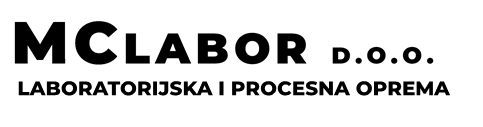 Tel:011/2131-960, 260-5438,409-4423                                                                                                           Мобилни: 060/333-1301Подносилац захтева:Напомена:Напомена:Адреса:1) Под врста оверавања уписати:1) Под врста оверавања уписати:ПИБ:ПРВ – за прво оверавањеПРВ – за прво оверавањеМатични број:ПЕР – за периодично(ред)ПЕР – за периодично(ред)Телефон/факс и бр. моб. :ВАН – за ванредноВАН – за ванредноОсоба за контакт:e-mail:корисник мерила домаћи произвођачувозник или дистрибутерлице које је изврш. поправку/преправкулице које је изврш. поправку/преправкуРед. бр.Власник/корисникмерилаНазив мерилаПроизвођач мерилаТип мерила (модел)Серијски бројОпсег мерењаСлужб.ознака типаВрста овера.1)Потребно уверење1.2.Име и презиме овлашћеног лица подносиоца захтева:Име и презиме овлашћеног лица подносиоца захтева:Датум:Потпис:M.П.Мерило бр. 1Мерило бр. 1Мерило бр. 2Мерило бр. 2Мерило бр. 3Мерило бр. 3Мерило бр. 4Мерило бр. 4Мерило бр. 5Мерило бр. 5Произвођач:Произвођач:Произвођач:Произвођач:Произвођач:Тип (модел):Тип (модел):Тип (модел):Тип (модел):Тип (модел):Серијски број:Серијски број:Серијски број:Серијски број:Серијски број:Назив културеМерни опсег*Назив културеМерни опсегНазив културеМерни опсегНазив културеМерни опсег *Назив културеМерни опсегПшеницаКукурузЈечамСојаУљана репицаСунцокретМерило бр. 6Мерило бр. 6Мерило бр. 7Мерило бр. 7Мерило бр. 8Мерило бр. 8Мерило бр.9Мерило бр.9Мерило бр.10Мерило бр.10Произвођач:Произвођач:Произвођач:Произвођач:Произвођач:Тип (модел):Тип (модел):Тип (модел):Тип (модел):Тип (модел):Серијски број:Серијски број:Серијски број:Серијски број:Серијски број:Назив културеМерни опсег*Назив културеМерни опсег*Назив културеМерни опсег*Назив културеМерни опсег *Назив културеМерни опсегМерило бр.11Мерило бр.11Мерило бр.12Мерило бр.12Мерило бр.13Мерило бр.13Мерило бр.14Мерило бр.14Мерило бр.15Мерило бр.15Произвођач:Произвођач:Произвођач:Произвођач:Произвођач:Тип (модел):Тип (модел):Тип (модел):Тип (модел):Тип (модел):Серијски број:Серијски број:Серијски број:Серијски број:Серијски број:Назив културеМерни опсегНазив културеМерни опсегНазив културеМерни опсегНазив културеМерни опсегНазив културеМерни опсегМерило бр.16Мерило бр.16Мерило бр.17Мерило бр.17Мерило бр.18Мерило бр.18Мерило бр.19Мерило бр.19Мерило бр.20Мерило бр.20Произвођач:Произвођач:Произвођач:Произвођач:Произвођач:Тип (модел):Тип (модел):Тип (модел):Тип (модел):Тип (модел):Серијски број:Серијски број:Серијски број:Серијски број:Серијски број:Назив културеМерни опсегНазив културеМерни опсегНазив културеМерни опсегНазив културеМерни опсегНазив културеМерни опсег